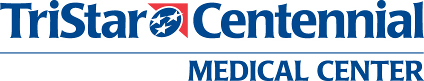 TriStar Centennial Medical Center PGY2 Cardiology ResidencyPGY2 Candidate Supplemental Form QuestionsWhat perception of yourself did you have prior to beginning your PGY-1 residency which later changed as you underwent residency (250-word limit)?Describe a scenario in which you received critical feedback. Describe how you handled that feedback, what you learned, and what changes you implemented, if any (250-word limit)? As a PGY1 resident, have you been involved in the following? (Please answer “Yes” or “No” to each question unless otherwise noted). Creating & delivering an ACPE-accredited continuing education program? If yes, what was the time length of the presentation in minutes? 		Creating & delivering a didactic lecture to student pharmacists? If yes, what was the time length of the presentation in minutes?Completed a teaching certificate program? If yes, was the program sponsored by a hospital or college of pharmacy? Completing an institutional review board application (IRB)? Analyzing data using statistical software & interpreting the results? Writing a research abstract or manuscript?Candidate InstructionsPlease answer each of the following questions. Completed assessment questions should be uploaded to PhORCAS® as a “Supplemental Form_Last name First Initial (e.g., Supplemental Form_SmithJ).”  